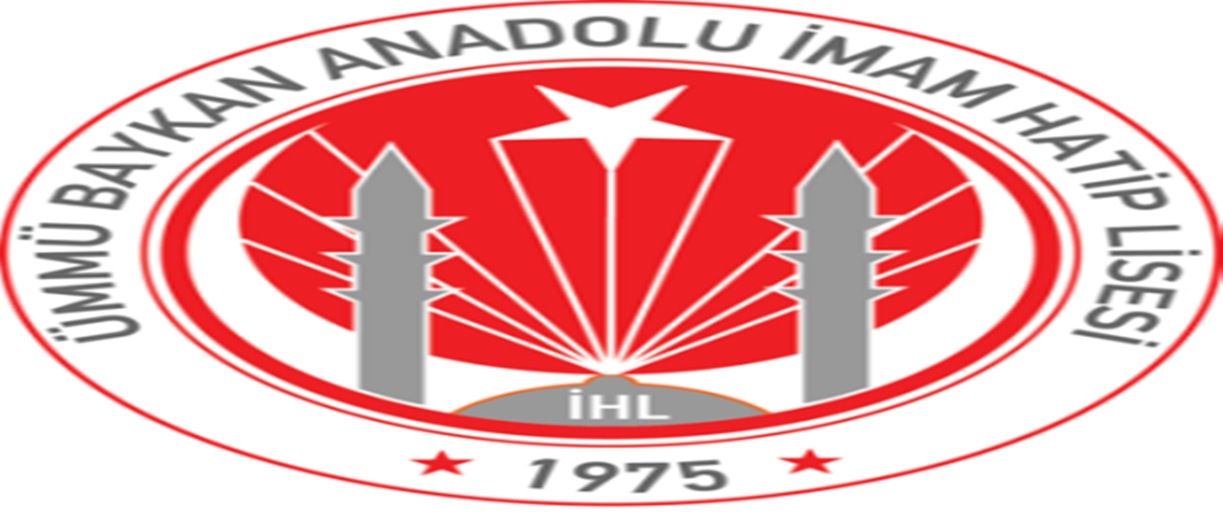              ÜMMÜ BAYKAN ANADOLU                                        İMAM HATİP LİSESİ                                   BULAŞ BAZLI ÖNLEMLER EYLEM PLANI2020ALINACAK ÖNLEYİCİ VE SINIRLANDIRICI TEDBİRLERSalgın Acil Durum Sorumlusu Belirlenmeli.Acil Durum Planı ve Risk Değerlendirmesi Yapılmalı.Salgının Yayılmasını Önleyici Tedbirler alınmalı.Temizlik ve Hijyen sağlanmalı.Uygun Kişisel Koruyucu Donanımlar kullandırılmalı.Seyahat ve Toplantılar ile İlgili Tedbirler alınmalı.UYGULANACAK MÜDAHALE YÖNTEMLERSalgın hastalıklara karşı planlanmış önlemler mevcut COVID-19’a göre güncellenmeli ve acil durum planı devreye alınmalı,Salgın hastalık belirtileri (ateş, öksürük, burun akıntısı, solunum sıkıntısı vb.) olan veya temaslısı olan öğretmen, öğrenci ya da çalışanlara uygun KKD (tıbbi maske vb.) kullanımı ve izolasyonu sağlanmalı.BBÖ planı ve kontrolün sağlanmasında etkili şekilde uygulanma için sorumlu olacak yetkin kişi/kişiler yer almalı.Salgın hastalık belirtisi veya temaslısı olan öğretmen, öğrenci ya da çalışanların yakınlarına, İletişim planlamasına uygun olarak bilgilendirme yapılmasını içermeli.İletişim planlamasına uygun olarak kontrollü şekilde sağlık kuruluşlarına yönlendirme sağlanmalı.Salgın hastalık semptomları olan bir kişi ile ilgilenirken, uygun ek KKD’ ler (maske, göz koruması, eldiven ve önlük, elbise vb.) kullanılmalı.Müdahale sonrası KKD’ lerin uygun şekilde (Örneğin COVID-19 için, ilk önce eldivenler ve elbisenin çıkarılması, el hijyeni yapılması, sonra göz koruması çıkarılması en son maskenin çıkarılması ve hemen sabun ve su veya alkol bazlı el antiseptiği ile ellerin temizlenmesi vb.) çıkarılmalı.Salgın hastalık belirtileri olan kişinin vücut sıvılarıyla temas eden eldivenleri ve diğer tek kullanımlık eşyaları tıbbi atık olarak kabul edilerek uygun şekilde bertaraf edilmeli.Çalışanlar hasta olduklarında evde kalmaları teşvik edilmeli, UYGULANACAK TAHLİYE YÖNTEMLERİSalgın hastalık (COVID-19 vb.) şüpheli vakaların tahliyesi/transferi ile ilgili yöntem belirlenmeli.Çalışanların işe başlamadan önce temassız ateş ölçerle ateşleri kontrol edilmeli ve ateşi olanlar ivedi olarak işyeri hekimine/aile hekimine/sağlık kurumuna yönlendirilmeli.Bir çalışanın COVID-19 olduğu tespit edilirse, işverenler diğer çalışanları için COVID-19'a maruz kalma olasılıkları konusunda bilgilendirme yapmalı ve sağlık kuruluşları ile irtibata geçmeli.Bir çalışanın COVID-19 şüphesi bulunduğu takdirde işyeri hekimi/aile hekimi/sağlık kurumu ile iletişime geçmesi sağlanmalı.Salgın hastalık belirtisi gösteren kişi ve temaslılarca kullanılan alanların sağlık otoritelerinde belirtilen şekilde boşaltılması, dezenfeksiyonu ve havalandırması (Örneğin; COVID-19 gibi vakalarda temas edilen alan boşaltılmalı, 24 saat süreyle havalandırılmalı ve boş tutulması sağlanmalı, bunun sonrasında temizliği yapılmalıdır.) sağlanmalı.Hasta kişinin olası temaslılarının saptanması ve yönetimi, sağlık otoritesinin talimatlarına uygun olarak yapılacağı güvence altına alınmalı.Etkilenen çalışanın atıkları için Tıbbi Atıkların Kontrolü Yönetmeliği kapsamında işlem yapılmalı,Etkilenen çalışanın tıbbi yardım beklerken lavaboya/banyoya gitmesi gerekiyorsa, mümkünse ayrı bir lavabo/banyo kullanımı sağlanmalı,Sağlık Bakanlığı’nın tedbirlerine uyulmalı, Sağlık kuruluşları tarafından rapor verilen çalışan, işvereni işyerine gitmeden bilgilendirmeli,İşverenler, raporların geçerlilik süresi ile ilgili Sağlık Bakanlığı’nın, Aile, Çalışma ve Sosyal Hizmetler Bakanlığı’nın ve diğer resmi makamların açıklamalarını takip etmeli,ACİL TOPLANMA YERİHastalık şüphesi bulunan kişi maske takarak işyeri hekimi/aile hekimi/sağlık kurumuna gitmeli ve muayenesi yapılmalı, şüpheli COVID-19 durumu bulunduğu takdirde etkilenen kişi diğer çalışanlardan izole edilerek daha önceden belirlenen ve enfeksiyonun yayılmasını önleyecek nitelikte olan kapalı alanda bekletilmeli ve Sağlık Bakanlığı’nın ilgili sağlık kuruluşu ile iletişime geçilerek sevki sağlanmalı. Sağlık Bakanlığı’nın 14 Gün Kuralına uyulmalı.BBÖ İŞLEMLERİNDEN SORUMLU PERSONEL HAKKINDA BİLGİLERADI       :Hüseyin SOYADI:TURGUTBRANŞI:Meslek DersleriGÖREVİ:ÖğretmenTEL        :05378173222	.1-UŞAKİSG.FR.01 SALGINLARA YÖNELİK RİSK DEĞERLENDİRMESİ FORMU.                                                                                                      O N A Y                                                                                                ……/…../20…                                                                                                Adem GÜMÜŞ2-.UŞAKİSG.FR.07 KONTROL ÖNLEMLERİ HİYERARŞİSİ FORMU3- UŞAKİSG.DK.01 HİJYEN VE ENFEKSİYON ÖNLEME KONTROL SORUMLUSU GÖREVLENDİRME YAZISI                                                                                    T.C.                                                              ULUBEY KAYMAKAMLIĞI                                      Ulubey Ümmü Baykan Anadolu İmam Hatip Lisesi MüdürlüğüSayı: 35501072-136-E.10523418                                                                                               01.07.2021Konu : Göreviniz                                                                        Sayın:Gülçin KAVAKLI            İlgi:  Eğitim Kurumlarında Hijyen Şartlarının Geliştirilmesi ve Enfeksiyon Önleme Kontrol Kılavuzu            İlgi Kılavuz gereği kurumumuzda  “Salgın Acil Durum Sorumlusu” olarak görevlendirildiniz.            Gereğini rica ederim.                                                                                                                                       Adem GÜMÜŞ                                                                                                                                       Okul MüdürüBilgi EdindimAdı Soyadı	: Gülçin KAVAKLIİmzası         :4- UŞAKİSG.DK.02 HİJYEN VE ENFEKSİYON ÖNLEME KONTROL SORUMLUSU GÖREVLENDİRME YAZISI                                                                                             T.C.                                                                       ULUBEY KAYMAKAMLIĞI                                             Ulubey Ümmü Baykan Anadolu İmam Hatip Lisesi MüdürlüğüSayı	: 35501072-136-E.10524504	                                                                                01.07.2021Konu    : Salgın Acil Durum Sorumlusu                                                                OKULUMUZ TÜM PERSONELİNE           İlgi:  Eğitim Kurumlarında Hijyen Şartlarının Geliştirilmesi ve Enfeksiyon Önleme Kontrol Kılavuzu            İlgi Kılavuz gereği kurumumuzda Gülçin KAVAKLI  “Salgın Acil Durum Sorumlusu” olarak okul müdürü tarafından görevlendirilmiştir.             Bilgilerinize rica ederim.                                                                                                                                     Adem GÜMÜŞ                                                                                                                                       Okul Müdürü5- UŞAKİSG.FR.09 SALGIN TAKİP FORMU207303BRK00000367 Kazalar/HastalıklarPandemiÇalışma ortamları,  Servis Araçlarının Dezenfekte yapılmamasıBiyolojik Riskler,Hastalık,İş Güçü Kaybı,Ölüm4. Yüksek (Ayda Bir)5. Çok Ciddi (Ölüm)20 Okul/Kurum  müdürüServis araçlarının özellikle sık temas edilen yüzeyleri başta olmak üzere temizlik ve hijyeni sık aralıklarla sağlanmalıdır.Hijyen Eğitimi Yönetmeliği30/11/2021207303BRK00000376 Kazalar/HastalıklarPandemiÖzel risk gruplarının çalışmaya devam etmesiBiyolojik Riskler,Hastalık,İş Güçü Kaybı,Ölüm4. Yüksek (Ayda Bir)5. Çok Ciddi (Ölüm)20 Okul/Kurum  müdürüHassas risk gruplarında yer alan çalışanların mümkünse evden çalışmaları sağlanmalıdır.Biyolojik Etkenlere Maruziyet Risklerinin Önlenmesi Hakkında Yönetmelik30/11/2021207303BRK00000386 Kazalar/HastalıklarPandemiYoğun çalışma yapılan alanlarda çalışan sayısının düşürülmemesiBiyolojik Riskler,Hastalık,İş Güçü Kaybı,Ölüm4. Yüksek (Ayda Bir)5. Çok Ciddi (Ölüm)20 Okul/Kurum  müdürüİşyeri genelinde çalışanların sosyal mesafesini sağlamak için uygun bir çalışma modeli geliştirilmelidir.Esnek çalışma,evde çalışma ,vardiyalı çalışma yaptırtırılarak çalışan sayısı azaltılacak.Biyolojik Etkenlere Maruziyet Risklerinin Önlenmesi Hakkında Yönetmelik30/11/2021207303BRK00000397 Kazalar/HastalıklarPandemiİşyerinde ilkyardımcı belgeli personel eksikliğiBiyolojik Riskler,Hastalık,İş Güçü Kaybı,Ölüm4. Yüksek (Ayda Bir)5. Çok Ciddi (Ölüm)20 Okul/Kurum  müdürüİlkyardımYönetmeliği Madde 4 ve 19 a göre personel eğitimleri verilmelidir.İlkyardım Yönetmeliği30/11/2021207303BRK00000406 Kazalar/HastalıklarPandemiÇalışma ortamında hijyen eksikliğiBiyolojik Riskler,Hastalık,İş Güçü Kaybı,Ölüm4. Yüksek (Ayda Bir)5. Çok Ciddi (Ölüm)20 Okul/Kurum  müdürüYüzeylerin, ekipmanın ve çalışma ortamının diğer öğelerinin rutin olarak temizlenmesi ve dezenfekte edilmesi dahil olmak üzere düzenli temizlik uygulamaları sürdürülmelidir. Çalışma alanları, lavabo, tuvalet, banyo, merdiven korkulukları, musluk ve yemekhaneler, yatakhaneler, dinlenme alanları, giyinme/soyunma odaları, kapı, turnike gibi ortak kullanım alanlarında hijyen şartlarına uyulmalıdır.Hijyen Eğitimi Yönetmeliği30/11/2021207303BRK00000416 Kazalar/HastalıklarPandemiTemel hijyen bilgisi eksiklikleriBiyolojik Riskler,Hastalık,İş Güçü Kaybı,Ölüm4. Yüksek (Ayda Bir)5. Çok Ciddi (Ölüm)20 Okul/Kurum  müdürüİşyerlerinde  görevli  sağlık  personeli  tarafından  çalışanlara  uygulamalı  etkin  el  yıkama eğitimleri verilmeli ve hijyen konusunda farkındalıkları arttırılmalıdır.Hijyen Eğitimi Yönetmeliği30/11/2021207303BRK00000426 Kazalar/HastalıklarPandemiÇalışanlarda kişisel hijyen eksikliğiBiyolojik Riskler,Hastalık,İş Güçü Kaybı,Ölüm4. Yüksek (Ayda Bir)5. Çok Ciddi (Ölüm)20 Okul/Kurum  müdürüÇalışanlar işe başlamadan önce ve çalışma süresince belirli aralıklarla en az 20 saniye boyunca ellerini su ve sabunla yıkamalıdır.Hijyen Eğitimi Yönetmeliği30/11/2021207303BRK00000436 Kazalar/HastalıklarPandemiCorona virüsün sebep olduğu belirtilerle ilgili bilgi eksikliğiBiyolojik Riskler,Hastalık,İş Güçü Kaybı,Ölüm4. Yüksek (Ayda Bir)5. Çok Ciddi (Ölüm)20 Okul/Kurum  müdürüÇalışan   temsilcileri   ve/veya   çalışanların   güncellenen   acil   durum   planı   hakkında bilgilendirilmesi ve plan kapsamında ne yapmaları veya yapmamaları gerektiğinin farkında olmalarının sağlanmasıHijyen Eğitimi Yönetmeliği30/11/2021207303BRK00000446 Kazalar/HastalıklarPandemiÇalışma alanlarında dezenfektan eksikliğiBiyolojik Riskler,Hastalık,İş Güçü Kaybı,Ölüm4. Yüksek (Ayda Bir)5. Çok Ciddi (Ölüm)20 Okul/Kurum  müdürüİşyerinde  çalışanların  kullanımı  için  yeterli  temizlik  malzemeleri  bulundurulmalıdır.  El

hijyenini teşvik etmek için dezenfektanlar ortak alanlarda bulundurulmalıdır.El hijyeni, Maske, UV-c lamba vb ürünlerinin tedariki sağlanmalıdır.Hijyen Eğitimi Yönetmeliği30/11/2021207303BRK00000456 Kazalar/HastalıklarPandemiÇalışanlarda maske eksikliğiBiyolojik Riskler,Hastalık,İş Güçü Kaybı,Ölüm4. Yüksek (Ayda Bir)5. Çok Ciddi (Ölüm)20 Okul/Kurum  müdürüEl hijyeni, Maske, ürünlerinin tedariki sağlanmalıdır.Kişisel Koruyucu Donanım Yönetmeliği Kapsamında Sistem Belgelendirme Konusunda Onaylanmış Kuruluş Olarak Türk Standartları Enstitüsünün Görevlendirilmesine Dair Tebliğ30/11/2021207303BRK00000466 Kazalar/HastalıklarPandemiSosyal mesafelerin korunmaması,Kişisel temaslarda bulunmakBiyolojik Riskler,Hastalık,İş Güçü Kaybı,Ölüm4. Yüksek (Ayda Bir)5. Çok Ciddi (Ölüm)20 Okul/Kurum  müdürüİşyeri genelinde çalışanların sosyal mesafesini sağlamak için uygun bir çalışma modeli geliştirilmelidir.İşyerinde  yürütülen  faaliyetlerin  ve  çalışma  organizasyonunun,  çalışanların  COVID-19 maruziyetini engelleyecek şekilde düzenlenmesi.Biyolojik Etkenlere Maruziyet Risklerinin Önlenmesi Hakkında Yönetmelik30/11/2021207303BRK00000476 Kazalar/HastalıklarPandemiYemekhanede yemek servisinin yapılmasıBiyolojik Riskler,Hastalık,İş Güçü Kaybı,Ölüm4. Yüksek (Ayda Bir)5. Çok Ciddi (Ölüm)20 Okul/Kurum  müdürüHijyen kontrolü için kullanılan kasık,tabak,bıçak,hijyenik kaplarda ve kapalı
olmalı ve çalışanların periyodik
sağlık kontrolleri yapılmalı,
ve çalışanların iş kıyafetleri açık
renkli, temiz ve ütülü olmalı ve uygun KKD malzemeleri bone,
maske,eldiven gibi kullanılmalı ve temizlik talimatı her kısım için ayrı olarak oluşturulmalı ve
uygulanmalıdır.Hijyen Eğitimi Yönetmeliği30/11/2021207303BRK00000486 Kazalar/HastalıklarPandemiKuruma dışarıdan gelen ve hizmet veren kişilerin takip edilmemesiBiyolojik Riskler,Hastalık,İş Güçü Kaybı,Ölüm4. Yüksek (Ayda Bir)5. Çok Ciddi (Ölüm)20 Okul/Kurum  müdürüİşyerlerine ziyaretler kısıtlanmalı, acil olmayan ziyaretler ve dışardan alınan hizmetlerden acil olmayanları iptal edilmelidir.Tüm ziyaretcilere maske,lateks eldiven verilerek mutlaka taktırılmasıBiyolojik Etkenlere Maruziyet Risklerinin Önlenmesi Hakkında Yönetmelik30/11/2021207303BRK00000496 Kazalar/HastalıklarPandemiPsikolojik etkilenmeBiyolojik Riskler,Hastalık,İş Güçü Kaybı,Ölüm4. Yüksek (Ayda Bir)5. Çok Ciddi (Ölüm)20 Okul/Kurum  müdürüÇalışanların ruhsal sağlığını korumak  adına  psikososyal  risk etmenleri değerlendirilerek doğru ve etkin bilgilendirme ile tedbirlerin alınması sağlanmalıdırBiyolojik Etkenlere Maruziyet Risklerinin Önlenmesi Hakkında Yönetmelik30/11/2021207303BRK00000504 Kazalar/HastalıklarPandemiÇalışma ortamları,  Servis Araçlarının Dezenfekte yapılmamasıBiyolojik Riskler,Hastalık,İş Güçü Kaybı4. Yüksek (Ayda Bir)5. Çok Ciddi (Ölüm)20 Okul/Kurum  müdürüServis araçlarının özellikle sık temas edilen yüzeyleri başta olmak üzere temizlik ve hijyeni sık aralıklarla sağlanmalıdır.Hijyen Eğitimi Yönetmeliği30/11/2021207303BRK00000514 Kazalar/HastalıklarPandemiBiyolojik risklerle ilgili acil durum planı eksikliğiBiyolojik Riskler,Hastalık,İş Güçü Kaybı,Ölüm4. Yüksek (Ayda Bir)5. Çok Ciddi (Ölüm)20 Okul/Kurum  müdürüSalgın hastalıklara karşı planlanmış önlemlerin mevcut COVID-19?a göre güncellenerek acil durum planınızın devreye alınmasıBiyolojik Etkenlere Maruziyet Risklerinin Önlenmesi Hakkında Yönetmelik30/11/2021207303BRK00000524 Kazalar/HastalıklarPandemiBiyolojik risklerle ilgili risk değerlendirme raporu eksikliğiBiyolojik Riskler,Hastalık,İş Güçü Kaybı,Ölüm4. Yüksek (Ayda Bir)5. Çok Ciddi (Ölüm)20 Okul/Kurum  müdürüCOVID-19 ile ilgili işyeri özelindeki tehlikeler belirlenerek ayrı bir risk değerlendirmesi veya mevcut risk değerlendirmesi üzerinde güncelleme yapılması gerekmektedirBiyolojik Etkenlere Maruziyet Risklerinin Önlenmesi Hakkında Yönetmelik30/11/2021Riskler 
Analiz
EkibiAdı SoyadıİmzaYardımcı 
PersonelAdı Soyadıİmzaİşveren VekiliMehmet SAĞLAMSivil Savunma Uzm./KlüpÖğr.Tuğba Arıol ÇİLİş Güvenliği UzmanıÇalışan TemsilcisiHasan Semih ÖNALİşyeri HekimiDestek Elemanı 1         Lütfi ÇAĞLARDestek Elemanı 2Erol KOCAKAYADestek Elemanı 3Hüseyin TURGUTDestek Elemanı 4Bilgi Sahibi Çalışan 1Ayşegül AKTAYBilgi Sahibi Çalışan 2Elif AKÇABilgi Sahibi Çalışan 3Gül Betül DEDEBilgi Sahibi Çalışan 4Bilgi Sahibi Çalışan 5Bilgi Sahibi Çalışan 6Bilgi Sahibi Çalışan 7KONTROL ÖNLEMLERİ HİYERARŞİSİ  KONULARIEVETHAYIRSemptomları (belirtileri) olan kişilerin erken saptanması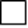 Sağlık otoritesine bildirilmesini/raporlanmasıKişilerin erken izolasyonuKişilerin sağlık kuruluşuna nakledilmesi/naklinin sağlanmasıDoğrulanmış salgın hastalıklı (COVID-19 vb.) kişilerin iyileşmesini takiben sağlık otoritelerince belirlenen süre (COVID-19 için en az14 gün) izolasyon sonrasında kuruluşa dönmesinin sağlanması.                                 Gülçin KAVAKLI                                                 Hüseyin ÖZYÜREKSalgın Acil Durum Sorumlusu                                     Rehber Öğretmeni                                 Gülçin KAVAKLI                                                 Hüseyin ÖZYÜREKSalgın Acil Durum Sorumlusu                                     Rehber Öğretmeni                                 Gülçin KAVAKLI                                                 Hüseyin ÖZYÜREKSalgın Acil Durum Sorumlusu                                     Rehber Öğretmeni…… / ….. / 20 …Adem GÜMÜŞOkul Müdürü…… / ….. / 20 …Adem GÜMÜŞOkul Müdürü…… / ….. / 20 …Adem GÜMÜŞOkul MüdürüSNADI SOYADIGÖREVİTEŞHİS TARİHİİYİLEŞME TARİHİ123456789101112131415